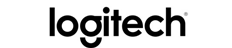 Kontakt pro média:Leona DaňkováTAKTIQ COMMUNICATIONS s.r.o.+420 605 228 810leona.dankova@taktiq.comLogitech posouvá ovládání více počítačů současně na novou úroveň díky novým myším MX a softwaru Flow Konečně může kurzor vaší myši přelétat z jednoho počítače na jinýPraha, Česká republika — 1. června 2017 — Dnes společnost Logitech (SIX: LOGN) (NASDAQ: LOGI) představila nový software Logitech Flow, který zásadně mění způsob ovládání, když potřebujete bez přerušování ovládat až tři počítače jednou myší. Software je kompatibilní s nejvyšším modelem v nabídce myší nové generace Logitech® MX Master 2S a s myší Logitech MX Anywhere 2S, která je navržena pro ty, kdo potřebují vyspělé možnosti propojení mezi různými zařízeními a precizní kontrolu nad snímačem pohybu v ohromujícím designu.Tweetněte: Všechny systémy v jednom proudu – to je Flow. Odemkněte možnosti práce na více počítačích současně s modely myší nové generace @Logitech MX a softwarem Flow. Více zde: http://www.logitech.com/cs-cz/product/options/page/flow-multi-device-control „Dříve stačil jeden počítač, ale přešli jsme do nové éry, kde zhruba jeden z deseti lidí pracuje současně na několika počítačích,“ řekl Anatoliy Polyanker, globální ředitel pro portfolio a značky společnosti Logitech. „Když používáte více počítačů, můžete se vyhnout zdržování a urychlit operace náročné na výkon procesoru, ale ovládat je může být problematické. A právě o to se postará software Logitech Flow. Díky němu a novým myším Logitech MX můžete svou produktivitu zvýšit – například tím, že můžete kopírovat a vkládat soubory z jednoho počítače do jiného – což vám pomůže k větší přesnosti a lépe se budete soustředit v prostředí s více počítači.“Nejnovější myši jsou součástí řady Logitech MX, do níž již patří bezdrátová myš Logitech MX Master a bezdrátová mobilní myš Logitech MX Anywhere 2. Modely MX nové generace mají ještě více funkcí, včetně kompatibility se softwarem Logitech Flow. Logitech Flow Díky softwaru Logitech Flow, který je k dispozici k bezplatnému stažení jako součást obslužné aplikace Logitech® Options™, můžete posunout způsob práce na více počítačích na novou úroveň. Ve spojení s novými modely myší MX můžete bez problémů ovládat až tři počítače jednou myší a dokonce mezi nimi kopírovat a vkládat obsah, obrázky a dokumenty. Nastavení softwaru Logitech Flow je snadné a má přehledné uživatelské prostředí.Myši Logitech MX Master 2S a Logitech MX Anywhere 2SModely Logitech MX Master 2S a Logitech MX Anywhere 2S jsou vybaveny vylepšenou technologií sledování pohybu Darkfield™ High Precision, která zvyšuje rychlost pohybu kurzoru myši a přesnost jeho ovládání a také zvyšuje rozlišení na 4.000 DPI, takže budete vždy mít v ruce tu nejvšestrannější myš všech dob bez ohledu na to, který displej právě používáte.Myši navíc dokážou sledovat pohyb na jakémkoli povrchu – dokonce i na skle – a vy tak máte k dispozici hladké ovládání a delší výdrž baterie, protože nabíjecí baterie po plném nabití vydrží pracovat až 70 dnů – v závislosti na způsobu používání. A když ji budete potřebovat dobít, jde to snadno a rychle.Myš Logitech MX Master 2S má rolovací kolečko s adaptivní rychlostí rolování, které automaticky přejde z posouvání po jednotlivých krocích do hyper rychlého rolování, abyste mohli snadno „prolétnout“ dlouhé dokumenty nebo webové stránky. Navíc máte k dispozici vodorovné rolování pomocí kolečka ovládaného palcem a můžete si přizpůsobit další funkce pomocí obslužné aplikace Logitech Options. Myš Logitech MX Anywhere 2S má rolovací kolečko s precizní citlivostí, které vám umožní přepínat mezi krokovým posunem a hyper rychlým rolováním.Tvary obou myší jsou navrženy tak, aby vám skvěle padly do ruky. Model Logitech MX Master 2S drží vaši ruku a zápěstí v pohodlné a přirozené poloze, zatímco myš Logitech MX Anywhere 2S poskytuje pohodlí a příjemné ovládání kdekoli budete potřebovat – doma, v práci nebo na cestách.Cena a dostupnostOčekává se, že nové myši budou dostupné v červnu na webových stránkách Logitech.com a u vybraných partnerů. Myš Logitech MX Master 2S bude k dostání za 2 999 Kč a cena modelu Logitech MX Anywhere 2S bude 2 499 Kč.Další myší, která je kompatibilní se softwarem Logitech Flow, je model Logitech M590 Multi-Device Silent a je k dostání na webových stránkách Logitech.com a ve vybraných maloobchodech za 1 389 Kč. Tato bezdrátová myš umožňuje být vysoce produktivní a má duální připojení, ultra přesné rolování a design s ladnými křivkami.O společnosti LogitechLogitech navrhuje a vytváří produkty, jež zaujímají místo v každodenní interakci lidí s digitálními technologiemi. Před více než 30 lety začala společnost Logitech vytvářet propojení mezi lidmi pomocí počítačů a nyní její produkty lidi spojují prostřednictvím hudby, počítačových her, videa a počítačů. Společnost Logitech International byla založena v roce 1981 a je registrována ve Švýcarsku; její akcie se obchodují na švýcarské burze SIX Swiss Exchange (LOGN) a na americké burze Nasdaq Global Select Market (LOGI). Více informací o společnosti Logitech můžete získat na webových stránkách www.logitech.com, firemním blogu, Facebooku nebo na Twitteru s hashtagem @Logitech.# # #© 2017 Logitech, Logicool, Logi a jiné značky Logitech jsou majetkem společnosti Logitech a mohou být registrovány. Veškeré ostatní ochranné známky jsou majetkem příslušných vlastníků. Více informací o společnosti Logitech a jejích produktech můžete získat na webových stránkách společnosti na adrese www.logitech.com.(LOGIIR)